     К А Р А Р                                                                                   РЕШЕНИЕ «10» май  2018й                          № 244                              «10» мая  2018гО повышении денежного вознаграждения лиц, замещающихмуниципальные должности, размеров месячных окладовмуниципальных служащих и надбавок к должностным окладамза классный чин 	Руководствуясь пунктом 4 Указа Главы Республики Башкортостан от 1 декабря 2017 года № УГ-242 «О повышении денежного вознаграждения лиц, замещающих государственные должности Республики Башкортостан, и денежного содержания государственных гражданских служащих Республики Башкортостан» и постановлением Правительства Республики Башкортостан от 24 декабря 2013 года № 610 «Об утверждении нормативов формирования расходов на оплату труда в органах местного самоуправления в Республике Башкортостан» Совет сельского поселения Метевбашевский сельсовет муниципального района Белебеевский район Республики Башкортостан Р Е Ш И Л:	1. Увеличить с 1 января 2018 года в 1,04 раза денежное вознаграждение лиц, замещающих муниципальные должности, размеры месячных окладов муниципальных служащих в соответствии с замещаемыми ими должностями муниципальной службы в Республике Башкортостан и размеры надбавок к должностным окладам за классный чин лиц, замещающих должности муниципальной службы в Республике Башкортостан.	2. Установить, что при увеличении (индексации) денежного вознаграждения лиц, замещающих муниципальные должности, месячных окладов муниципальных служащих в соответствии с замещаемыми ими должностями муниципальной службы в Республике Башкортостан их размеры, а также размеры ежемесячного денежного поощрения и размеры месячных окладов муниципальных служащих в соответствии с присвоенными им классными чинами муниципальной службы в Республике Башкортостан, а также размеры ежемесячных и иных дополнительных выплат подлежат округлению до целого рубля в сторону увеличения.	3. Установить, что финансирование расходов, связанных с реализацией настоящего постановления, осуществляется за счет средств бюджета сельского поселения Метевбашевский  сельсовет муниципального района Белебеевский район Республики Башкортостан.	4. Контроль за исполнением настоящего  решения возложить на Постоянную комиссию Совета по бюджету, налогам, вопросам муниципальной  собственностиГлава  сельского поселения 					       М.М.ЗайруллинБАШҚОРТОСТАН РЕСПУБЛИКАҺЫБӘЛӘБӘЙ РАЙОНЫ МУНИЦИПАЛЬ РАЙОНЫНЫҢ  МӘТӘУБАШ  АУЫЛ СОВЕТЫАУЫЛ БИЛӘМӘҺЕ СОВЕТЫ452155, Мәтәүбаш  ауылы, Мәктәп урамы, 62 аТел. 2-61-45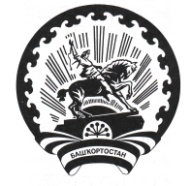                СОВЕТ СЕЛЬСКОГО ПОСЕЛЕНИЯ               МЕТЕВБАШЕВСКИЙ СЕЛЬСОВЕТ    МУНИЦИПАЛЬНОГО РАЙОНА БЕЛЕБЕЕВСКИЙ           РАЙОН РЕСПУБЛИКИ БАШКОРТОСТАН        452155, с. Метевбаш, ул. Школьная  62 а                               Тел. 2-61-45